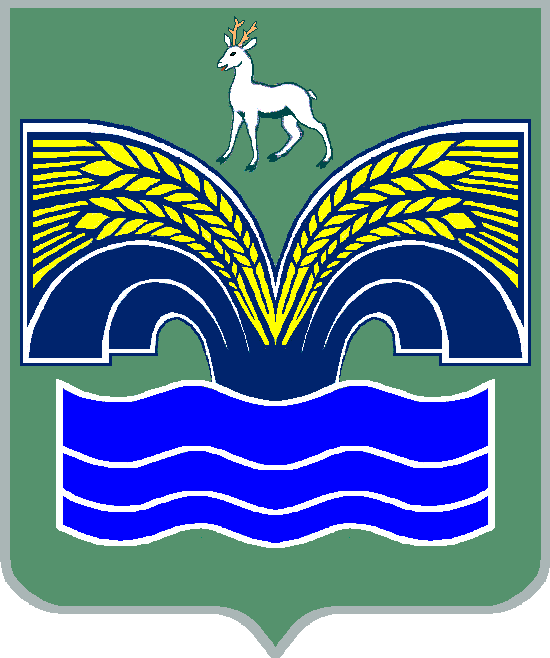 АДМИНИСТРАЦИЯ СЕЛЬСКОГО ПОСЕЛЕНИЯ СТАРАЯ БИНАРАДКА МУНИЦИПАЛЬНОГО РАЙОНА КРАСНОЯРСКИЙ САМАРСКОЙ ОБЛАСТИ	ПОСТАНОВЛЕНИЕ	от 03 марта 2022 года  № 28Об утверждении Правил (оснований, условий и порядка) списания и восстановления в учете задолженности по денежным обязательствам перед сельским поселением Старая Бинарадка муниципального района Красноярский Самарской областиВ соответствии с пунктом 3 статьи 93.7 Бюджетного кодекса Российской Федерации, Администрация сельского поселения  Старая Бинарадка муниципального района Красноярский Самарской области ПОСТАНОВЛЯЕТ: 1. Утвердить прилагаемые Правила (основания, условия и порядок) списания и восстановления в учете задолженности по денежным обязательствам перед сельским поселением Старая Бинарадка муниципального района Красноярский Самарской области.2. Опубликовать настоящее постановление в газете «Красноярский вестник» и разместить на сайте администрации муниципального района Красноярский в разделе «Поселения/Старая Бинарадка» в информационно - телекоммуникационной сети «Интернет».3.  Настоящее постановление вступает в силу после его официального опубликования.4. Контроль за исполнением настоящего постановления оставляю за собой.Глава сельского поселения Старая Бинарадка муниципального района Красноярский Самарской области                              О.Ю. ХудяковСОГЛАСОВАНОГлавный бухгалтер                                                                                   УТВЕРЖДЕНпостановлением администрациисельского поселения Старая Бинарадкамуниципального района Красноярский Самарской области от  03.03.2022 г. №  28ПРАВИЛА(основания, условия и порядок) списания и восстановления в учете задолженности по денежным обязательствам перед сельским поселением Старая Бинарадка муниципального района Красноярский Самарской области 1. Настоящие Правила устанавливают основания, условия и порядок списания с учета и восстановления в учете задолженности по денежным обязательствам перед сельским поселением Старая Бинарадка муниципального района Красноярский Самарской области  (далее именуется - задолженность).2. Настоящие Правила распространяется на задолженность по обязательствам, возникшим:- из договоров и иных сделок;- из судебного решения;- вследствие причинения вреда;- вследствие неосновательного обогащения;- по иным основаниям в соответствии с законодательством Российской Федерации и иными правовыми актами, порождающими гражданские права и обязанности.Действие настоящих Правил не распространяется на задолженность по уплате налогов, сборов, пеней, штрафов и иных обязательных платежей, установленных законодательством об охране окружающей среды, законодательством о налогах и сборах и таможенным законодательством Российской Федерации.3. Списанию с учета в соответствии с настоящими Правилами подлежит задолженность:- должников, ликвидированных в установленном законодательством порядке (кроме случаев, когда законодательством Российской Федерации или иными правовыми актами исполнение обязательства ликвидированного должника возложено на другое лицо);- по обязательствам (в том числе вытекающим из договора поручительства, государственной, муниципальной и банковской гарантии), прекратившимся по другим основаниям, установленным законодательством Российской Федерации, иными правовыми актами или договором (за исключением случаев прекращения обязательства новацией, прощением долга, отступным, зачетом или исполнением);- по требованиям, которые в соответствии с законодательством Российской Федерации считаются погашенными;- по обязательствам (сделкам), признанным судом не возникшими (незаключенными), недействительными, исполненными (погашенными);- должников, исключенных из единого государственного реестра юридических лиц в порядке, предусмотренном законодательством Российской Федерации о государственной регистрации юридических лиц и индивидуальных предпринимателей.4. Если действующим законодательством и (или) судом установлена обязанность должника по возврату имущества, полученного по недействительной сделке, в том числе по возврату неосновательно приобретенного или сбереженного имущества, задолженность по обязательству, признанному судом недействительным, подлежит списанию с учета с одновременной постановкой на учет задолженности должника по исполнению указанной обязанности по возврату имущества.Если судом установлен факт незаконного получения третьим лицом имущества должника, требования к которому не были удовлетворены в полном объеме в ходе конкурсного производства, задолженность такого должника подлежит списанию с учета в соответствии с настоящими Правилами с одновременной постановкой на учет задолженности указанного третьего лица в размере требований к должнику, оставшихся не погашенными в деле о банкротстве.Если обязательство признано судом не возникшим (сделка признана судом незаключенной) вследствие действий (бездействия) лиц, приведших к причинению ущерба (убытков), и имеется вступившее в силу решение суда, устанавливающее имущественную ответственность данных лиц перед сельским поселением Старая Бинарадка муниципального района Красноярский Самарской области  по возмещению указанного ущерба (убытков), то задолженность по такому обязательству (сделке) подлежит списанию с учета с одновременной постановкой на учет требований по имущественной ответственности указанных лиц перед сельским поселением Старая Бинарадка муниципального района Красноярский Самарской области.5. Решение о списании задолженности с учета и решение о восстановлении задолженности в учете принимается администрацией сельского поселения Старая Бинарадка муниципального района Красноярский Самарской области, на балансе которой учитывается задолженность, с учетом настоящих Правил.6. Обстоятельства, являющиеся основанием для списания задолженности с учета или восстановления задолженности в учете, подлежат документальному подтверждению. В этих целях администрация сельского поселения Старая Бинарадка муниципального района Красноярский Самарской области  осуществляет сбор подтверждающих документов и готовит соответствующую информационную справку, содержащую реквизиты подтверждающих документов.7. Информационная справка должна содержать:- сведения о наличии задолженности в учете администрации сельского поселения Старая Бинарадка муниципального района Красноярский Самарской области; - информацию об основании возникновения задолженности;- сведения об основаниях для списания задолженности с учета в соответствии с настоящими Правилами;- сведения о наличии (отсутствии) информации о фактах незаконного получения имущества должника третьими лицами (при списании задолженности должника, требования к которому не были удовлетворены в полном объеме в ходе конкурсного производства);- сведения о наличии (отсутствии) информации о лицах, на которых законодательством Российской Федерации или иными правовыми актами возложено исполнение обязательства ликвидированного должника;- заключение о наличии или отсутствии возможностей и (или) перспектив по принятию мер по взысканию (возврату) задолженности, в том числе направленных на прекращение обстоятельств, являющихся основанием для списания задолженности с учета.8. Списание задолженности с учета или восстановление задолженности в учете производится администрацией сельского поселения Старая Бинарадка муниципального района Красноярский Самарской области, принявшей решение о списании задолженности с учета и (или) решение о восстановлении задолженности в учете в соответствии с требованиями, установленными для списания с учета и (или) восстановления в учете задолженности неплатежеспособных дебиторов.9. Решение о списании задолженности с учета подлежит отмене, а задолженность - восстановлению в учете, если установлено, что решение о списании задолженности с учета было принято с нарушением требований, установленных настоящими Правилами, на основании недостоверных (ошибочных) сведений или если прекратились обстоятельства, послужившие основанием для принятия решения о списании задолженности с учета.Если после принятия решения о списании задолженности с учета привлечены к имущественной ответственности лица, действия (бездействие) которых привели к признанию обязательства не возникшим (сделки незаключенной), либо установлен факт незаконного получения третьими лицами имущества должника, требования к которому не были удовлетворены в полном объеме в ходе конкурсного производства, либо установлены лица, на которых законодательством Российской Федерации или иными правовыми актами возложено исполнение обязательства должника, задолженность по которому была списана с учета, задолженность подлежит восстановлению в учете за этими лицами путем внесения в решение о списании задолженности с учета соответствующих изменений.Восстановление задолженности в учете (постановка на учет) осуществляется администрацией сельского поселения Старая Бинарадка муниципального района Красноярский Самарской области, осуществляющей балансовый учет данного вида задолженности.